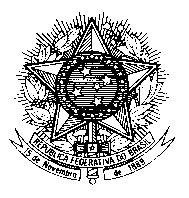 Permanent Mission of Brazil to the United Nations Office in GenevaChemin Louis Dunant, 15 – 1202 – GenèveHuman Rights Council UPR Working Group33rd session – 13 May 2019 Equatorial Guinea reviewSpeaking time: 1’25’’  Señor Presidente,Brasil le da la bienvenida a la delegación de la Guinea Ecuatorial al tercer ciclo del EPU y recomienda:1. Ratificar el Segundo Protocolo Facultativo al Pacto Internacional de Derechos Civiles y Políticos, com vistas a la abolición de la pena de muerte; y2. Adoptar medidas legislativas y administrativas concretas para garantizar la independencia del Poder Judicial, particularmente en relación con el Poder Ejecutivo.Felicitamos a Guinea Ecuatorial por la ratificación de la Convención Internacional sobre los Derechos de las Personas con Discapacidad; y sus esfuerzos para realizar los derechos a la vivienda adecuada, salud y educación de su población. Observamos que la tasa de prevalencia del VIH es una de las más altas de la región y alentamos el Gobierno a redoblar esfuerzos para prevenir su transmisión entre la población.Alentamos, asimismo, la ratificación del Protocolo Facultativo a la Convención contra la Tortura. Animamos a mayores avances en la libre actuación de los partidos de oposición y de la sociedad civil y también en la harmonización de las leyes y prácticas com las normas internacionales sobre libertad de prensa y de expresión.Gracias, señor Presidente.